徳島市民病院  地域医療連携室  行	FAX：０１２０－２０－５５８３  　　　徳島市民病院	受診申込書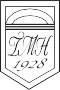 発	信	日：	月	日□緊急（ 本日 ）□準緊急（　　日以内診察希望）※緊急・準緊急の場合のみ☑してください。    　　　　　　　医療機関名：	 医	師	名：	☎（	）	－FAX（	）	－※救急患者さんの場合は、救急担当医まで☎０８８－６２２－５２１６  ●患者さん情報※こちらのＦＡＸ用紙でご予約いただいた場合は、受診当日必ず診療情報提供書をご持参ください。受　　診　　科科科専門科専門科受　　診　　科科科産　科 ・ 婦人科 （どちらかに○印）産　科 ・ 婦人科 （どちらかに○印）受 診 医 師 名受 診 医 師 名医	師医	師医	師医	師受 診 希 望 日受 診 希 望 日①	月	日（	曜日）①	月	日（	曜日）②	月	日（	曜日）②	月	日（	曜日）【紹介目的】【紹介目的】【紹介目的】【紹介目的】【紹介目的】【紹介目的】移動方法：（　独歩　・　車イス　・　ストレッチャー	）来院方法：（　救急車　・　自家用車　・　その他＜　　　　　　　　＞　）　　担当医師への連絡： （　未　・　済　）移動方法：（　独歩　・　車イス　・　ストレッチャー	）来院方法：（　救急車　・　自家用車　・　その他＜　　　　　　　　＞　）　　担当医師への連絡： （　未　・　済　）移動方法：（　独歩　・　車イス　・　ストレッチャー	）来院方法：（　救急車　・　自家用車　・　その他＜　　　　　　　　＞　）　　担当医師への連絡： （　未　・　済　）移動方法：（　独歩　・　車イス　・　ストレッチャー	）来院方法：（　救急車　・　自家用車　・　その他＜　　　　　　　　＞　）　　担当医師への連絡： （　未　・　済　）移動方法：（　独歩　・　車イス　・　ストレッチャー	）来院方法：（　救急車　・　自家用車　・　その他＜　　　　　　　　＞　）　　担当医師への連絡： （　未　・　済　）紹　介　患　者フ リ ガ ナフ リ ガ ナフ リ ガ ナ紹　介　患　者氏　     名氏　     名氏　     名紹　介　患　者生 年 月 日生 年 月 日生 年 月 日Ｔ    ・   Ｓ    ・    Ｈ      ・    Ｒ　         　　年　　　月　　　日Ｔ    ・   Ｓ    ・    Ｈ      ・    Ｒ　         　　年　　　月　　　日Ｔ    ・   Ｓ    ・    Ｈ      ・    Ｒ　         　　年　　　月　　　日Ｔ    ・   Ｓ    ・    Ｈ      ・    Ｒ　         　　年　　　月　　　日Ｔ    ・   Ｓ    ・    Ｈ      ・    Ｒ　         　　年　　　月　　　日Ｔ    ・   Ｓ    ・    Ｈ      ・    Ｒ　         　　年　　　月　　　日Ｔ    ・   Ｓ    ・    Ｈ      ・    Ｒ　         　　年　　　月　　　日Ｔ    ・   Ｓ    ・    Ｈ      ・    Ｒ　         　　年　　　月　　　日Ｔ    ・   Ｓ    ・    Ｈ      ・    Ｒ　         　　年　　　月　　　日Ｔ    ・   Ｓ    ・    Ｈ      ・    Ｒ　         　　年　　　月　　　日Ｔ    ・   Ｓ    ・    Ｈ      ・    Ｒ　         　　年　　　月　　　日Ｔ    ・   Ｓ    ・    Ｈ      ・    Ｒ　         　　年　　　月　　　日Ｔ    ・   Ｓ    ・    Ｈ      ・    Ｒ　         　　年　　　月　　　日Ｔ    ・   Ｓ    ・    Ｈ      ・    Ｒ　         　　年　　　月　　　日Ｔ    ・   Ｓ    ・    Ｈ      ・    Ｒ　         　　年　　　月　　　日Ｔ    ・   Ｓ    ・    Ｈ      ・    Ｒ　         　　年　　　月　　　日Ｔ    ・   Ｓ    ・    Ｈ      ・    Ｒ　         　　年　　　月　　　日Ｔ    ・   Ｓ    ・    Ｈ      ・    Ｒ　         　　年　　　月　　　日Ｔ    ・   Ｓ    ・    Ｈ      ・    Ｒ　         　　年　　　月　　　日Ｔ    ・   Ｓ    ・    Ｈ      ・    Ｒ　         　　年　　　月　　　日Ｔ    ・   Ｓ    ・    Ｈ      ・    Ｒ　         　　年　　　月　　　日Ｔ    ・   Ｓ    ・    Ｈ      ・    Ｒ　         　　年　　　月　　　日性　別性　別性　別性　別性　別男　・　女男　・　女男　・　女男　・　女男　・　女男　・　女男　・　女紹　介　患　者住　　 　所住　　 　所住　　 　所　　　　　　　　　　　　　　　　　　　　　　　　　　　　　　　　　　　　☎（　（　　　　　　）　　　　　－　　　　　　　　　　　　　　　　　　　　　　　　　　　　　　　　　　　　☎（　（　　　　　　）　　　　　－　　　　　　　　　　　　　　　　　　　　　　　　　　　　　　　　　　　　☎（　（　　　　　　）　　　　　－　　　　　　　　　　　　　　　　　　　　　　　　　　　　　　　　　　　　☎（　（　　　　　　）　　　　　－　　　　　　　　　　　　　　　　　　　　　　　　　　　　　　　　　　　　☎（　（　　　　　　）　　　　　－　　　　　　　　　　　　　　　　　　　　　　　　　　　　　　　　　　　　☎（　（　　　　　　）　　　　　－　　　　　　　　　　　　　　　　　　　　　　　　　　　　　　　　　　　　☎（　（　　　　　　）　　　　　－　　　　　　　　　　　　　　　　　　　　　　　　　　　　　　　　　　　　☎（　（　　　　　　）　　　　　－　　　　　　　　　　　　　　　　　　　　　　　　　　　　　　　　　　　　☎（　（　　　　　　）　　　　　－　　　　　　　　　　　　　　　　　　　　　　　　　　　　　　　　　　　　☎（　（　　　　　　）　　　　　－　　　　　　　　　　　　　　　　　　　　　　　　　　　　　　　　　　　　☎（　（　　　　　　）　　　　　－　　　　　　　　　　　　　　　　　　　　　　　　　　　　　　　　　　　　☎（　（　　　　　　）　　　　　－　　　　　　　　　　　　　　　　　　　　　　　　　　　　　　　　　　　　☎（　（　　　　　　）　　　　　－　　　　　　　　　　　　　　　　　　　　　　　　　　　　　　　　　　　　☎（　（　　　　　　）　　　　　－　　　　　　　　　　　　　　　　　　　　　　　　　　　　　　　　　　　　☎（　（　　　　　　）　　　　　－　　　　　　　　　　　　　　　　　　　　　　　　　　　　　　　　　　　　☎（　（　　　　　　）　　　　　－　　　　　　　　　　　　　　　　　　　　　　　　　　　　　　　　　　　　☎（　（　　　　　　）　　　　　－　　　　　　　　　　　　　　　　　　　　　　　　　　　　　　　　　　　　☎（　（　　　　　　）　　　　　－　　　　　　　　　　　　　　　　　　　　　　　　　　　　　　　　　　　　☎（　（　　　　　　）　　　　　－　　　　　　　　　　　　　　　　　　　　　　　　　　　　　　　　　　　　☎（　（　　　　　　）　　　　　－　　　　　　　　　　　　　　　　　　　　　　　　　　　　　　　　　　　　☎（　（　　　　　　）　　　　　－　　　　　　　　　　　　　　　　　　　　　　　　　　　　　　　　　　　　☎（　（　　　　　　）　　　　　－　　　　　　　　　　　　　　　　　　　　　　　　　　　　　　　　　　　　☎（　（　　　　　　）　　　　　－　　　　　　　　　　　　　　　　　　　　　　　　　　　　　　　　　　　　☎（　（　　　　　　）　　　　　－　　　　　　　　　　　　　　　　　　　　　　　　　　　　　　　　　　　　☎（　（　　　　　　）　　　　　－　　　　　　　　　　　　　　　　　　　　　　　　　　　　　　　　　　　　☎（　（　　　　　　）　　　　　－　　　　　　　　　　　　　　　　　　　　　　　　　　　　　　　　　　　　☎（　（　　　　　　）　　　　　－　　　　　　　　　　　　　　　　　　　　　　　　　　　　　　　　　　　　☎（　（　　　　　　）　　　　　－　　　　　　　　　　　　　　　　　　　　　　　　　　　　　　　　　　　　☎（　（　　　　　　）　　　　　－　　　　　　　　　　　　　　　　　　　　　　　　　　　　　　　　　　　　☎（　（　　　　　　）　　　　　－　　　　　　　　　　　　　　　　　　　　　　　　　　　　　　　　　　　　☎（　（　　　　　　）　　　　　－　　　　　　　　　　　　　　　　　　　　　　　　　　　　　　　　　　　　☎（　（　　　　　　）　　　　　－　　　　　　　　　　　　　　　　　　　　　　　　　　　　　　　　　　　　☎（　（　　　　　　）　　　　　－　　　　　　　　　　　　　　　　　　　　　　　　　　　　　　　　　　　　☎（　（　　　　　　）　　　　　－主 保 険保 険 者番	号保 険 者番	号本人本人本人家族家族家族負 担 割 合０ ・ １ ・ ２ ・ ３負 担 割 合０ ・ １ ・ ２ ・ ３負 担 割 合０ ・ １ ・ ２ ・ ３負 担 割 合０ ・ １ ・ ２ ・ ３負 担 割 合０ ・ １ ・ ２ ・ ３負 担 割 合０ ・ １ ・ ２ ・ ３負 担 割 合０ ・ １ ・ ２ ・ ３有　効　期　限令和　　　年　　　月　　　日有　効　期　限令和　　　年　　　月　　　日有　効　期　限令和　　　年　　　月　　　日有　効　期　限令和　　　年　　　月　　　日有　効　期　限令和　　　年　　　月　　　日有　効　期　限令和　　　年　　　月　　　日有　効　期　限令和　　　年　　　月　　　日有　効　期　限令和　　　年　　　月　　　日有　効　期　限令和　　　年　　　月　　　日主 保 険記号番号番号番号有　効　期　限令和　　　年　　　月　　　日有　効　期　限令和　　　年　　　月　　　日有　効　期　限令和　　　年　　　月　　　日有　効　期　限令和　　　年　　　月　　　日有　効　期　限令和　　　年　　　月　　　日有　効　期　限令和　　　年　　　月　　　日有　効　期　限令和　　　年　　　月　　　日有　効　期　限令和　　　年　　　月　　　日有　効　期　限令和　　　年　　　月　　　日公費保     　険　（　公費負担者番号　）保     　険　（　公費負担者番号　）保     　険　（　公費負担者番号　）保     　険　（　公費負担者番号　）保     　険　（　公費負担者番号　）保     　険　（　公費負担者番号　）保     　険　（　公費負担者番号　）保     　険　（　公費負担者番号　）保     　険　（　公費負担者番号　）保     　険　（　公費負担者番号　）有　効　期　限令和　　　年　　　月　　　日有　効　期　限令和　　　年　　　月　　　日有　効　期　限令和　　　年　　　月　　　日有　効　期　限令和　　　年　　　月　　　日有　効　期　限令和　　　年　　　月　　　日有　効　期　限令和　　　年　　　月　　　日有　効　期　限令和　　　年　　　月　　　日有　効　期　限令和　　　年　　　月　　　日有　効　期　限令和　　　年　　　月　　　日公費受　　給　　者　　番　　号受　　給　　者　　番　　号受　　給　　者　　番　　号受　　給　　者　　番　　号受　　給　　者　　番　　号受　　給　　者　　番　　号受　　給　　者　　番　　号受　　給　　者　　番　　号受　　給　　者　　番　　号受　　給　　者　　番　　号有　効　期　限令和　　　年　　　月　　　日有　効　期　限令和　　　年　　　月　　　日有　効　期　限令和　　　年　　　月　　　日有　効　期　限令和　　　年　　　月　　　日有　効　期　限令和　　　年　　　月　　　日有　効　期　限令和　　　年　　　月　　　日有　効　期　限令和　　　年　　　月　　　日有　効　期　限令和　　　年　　　月　　　日有　効　期　限令和　　　年　　　月　　　日